PŘIHLÁŠKA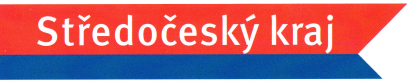  			Setkání hasičských přípravek ve Středočeském kraji7. 5. 2016 Čelákovice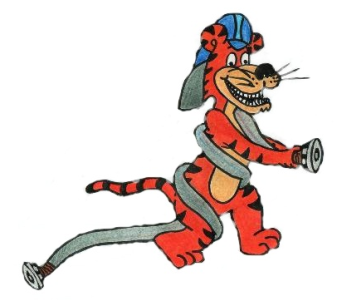 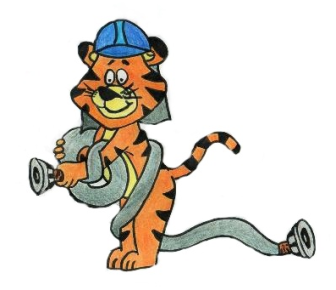 KolektivNázev kolektivu přípravky:Vedoucí kolektivu – jméno a příjmení:		Telefon a e-mail: Počet přihlášených členů kolektivu, včetně jejich věkového rozmezí:Doprovod kolektivu (bez vedoucího):Detaily vaší ukázkyPřibližný čas vystoupení (max. 10 minut):Popis vystoupení (prosíme podrobně):Historie a zajímavosti vašeho sboru (např. jak dlouho pracujete s mládeží, dosažené úspěchy, informace o trénincích, podpora vašeho sboru a další zajímavé informace o sboru):Na setkání bude catering, obědy možno objednat tam.Datum přihlášení: 					Přihlašovatel: Vyplněnou přihlášku zašlete DO 31. BŘEZNA 2015 buď na adresu SDH Čelákovice, nebo e-mailemSDH Čelákovice, Prokopa Holého 1664, 250 88, Čelákovice; e-mail: setkani.celakovice@seznam.cz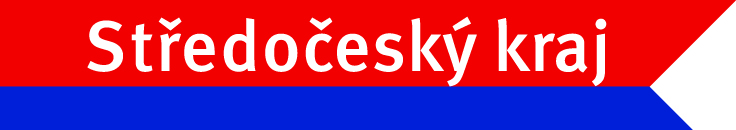 Setkání hasičských přípravek se koná za finanční podpory Středočeského krajeVyplňte a přivezte k prezenciKolektiv: SDH:Vedoucí kolektivu:					Řidič/Strojník:Jmenný seznam dětí:1.2.3.4.5.6.7.8.9.10.11.12.13.14.15.Setkání hasičských přípravek se koná za finanční podpory Středočeského kraje